Publicado en Pareja-Guadalajara el 07/01/2020 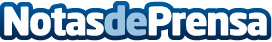 Melchor, Gaspar y Baltasar despiden la Navidad parejanaFieles a su costumbre, han visitado Cereceda, Pareja y Casasana, llevando la alegría, y un regalo, a niños y mayores del municipioDatos de contacto:Javier Bravo606411053Nota de prensa publicada en: https://www.notasdeprensa.es/melchor-gaspar-y-baltasar-despiden-la-navidad Categorias: Castilla La Mancha Ocio para niños http://www.notasdeprensa.es